ПриложениеКалендарный план воспитательной работы МБОУ Висловская СОШ на 2023-2024 учебный годФедеральный календарный план воспитательной работы на 2023-2024 учебный годСентябрь1 сентября: День знаний;3 сентября: День окончания Второй мировой войны, День солидарности в борьбе с терроризмом; 8 сентября: Международный день распространения грамотности;10 сентября: Международный день памяти жертв фашизма.Октябрь1 октября: Международный день пожилых людей; Международный день музыки;4 октября: День защиты животных;5 октября: День учителя;25 октября: Международный день школьных библиотек;Третье воскресенье октября: День отца.Ноябрь4 ноября: День народного единства;8 ноября: День памяти погибших при исполнении служебных обязанностей сотрудников органов внутренних дел России;Последнее воскресенье ноября: День Матери;30 ноября: День Государственного герба Российской Федерации.Декабрь3 декабря: День неизвестного солдата; Международный день инвалидов;5 декабря: День добровольца (волонтера) в России;9 декабря: День Героев Отечества;12 декабря: День Конституции Российской Федерации.Январь25 января: День российского студенчества;27 января: День полного освобождения Ленинграда от фашистской блокады; День освобождения Красной армией крупнейшего «лагеря смерти» Аушвиц-Биркенау (Освенцима) – День памяти жертв Холокоста.Февраль2 февраля: День разгрома советскими войсками немецко-фашистских войск в Сталинградской битве;8 февраля: День российской науки;15 февраля: День памяти о россиянах, исполнявших служебный долг за пределами Отечества;21 февраля: Международный день родного языка;23 февраля: День защитника Отечества.Март8 марта: Международный женский день;18 марта: День воссоединения Крыма с Россией;27 марта: Всемирный день театра.Апрель12 апреля: День космонавтики;19 апреля: День памяти о геноциде советского народа нацистами и их пособниками в годы Великой Отечественной войны.Май1 мая: Праздник Весны и Труда;9 мая: День Победы;19 мая: День детских общественных организаций России;24 мая: День славянской письменности и культуры.Июнь1 июня: День защиты детей;6 июня: День русского языка;12 июня: День России;22 июня: День памяти и скорби;27 июня: День молодежи.Июль8 июля: День семьи, любви и верности.АвгустВторая суббота августа: День физкультурника;22 августа: День Государственного флага Российской Федерации;27 августа: День российского кино.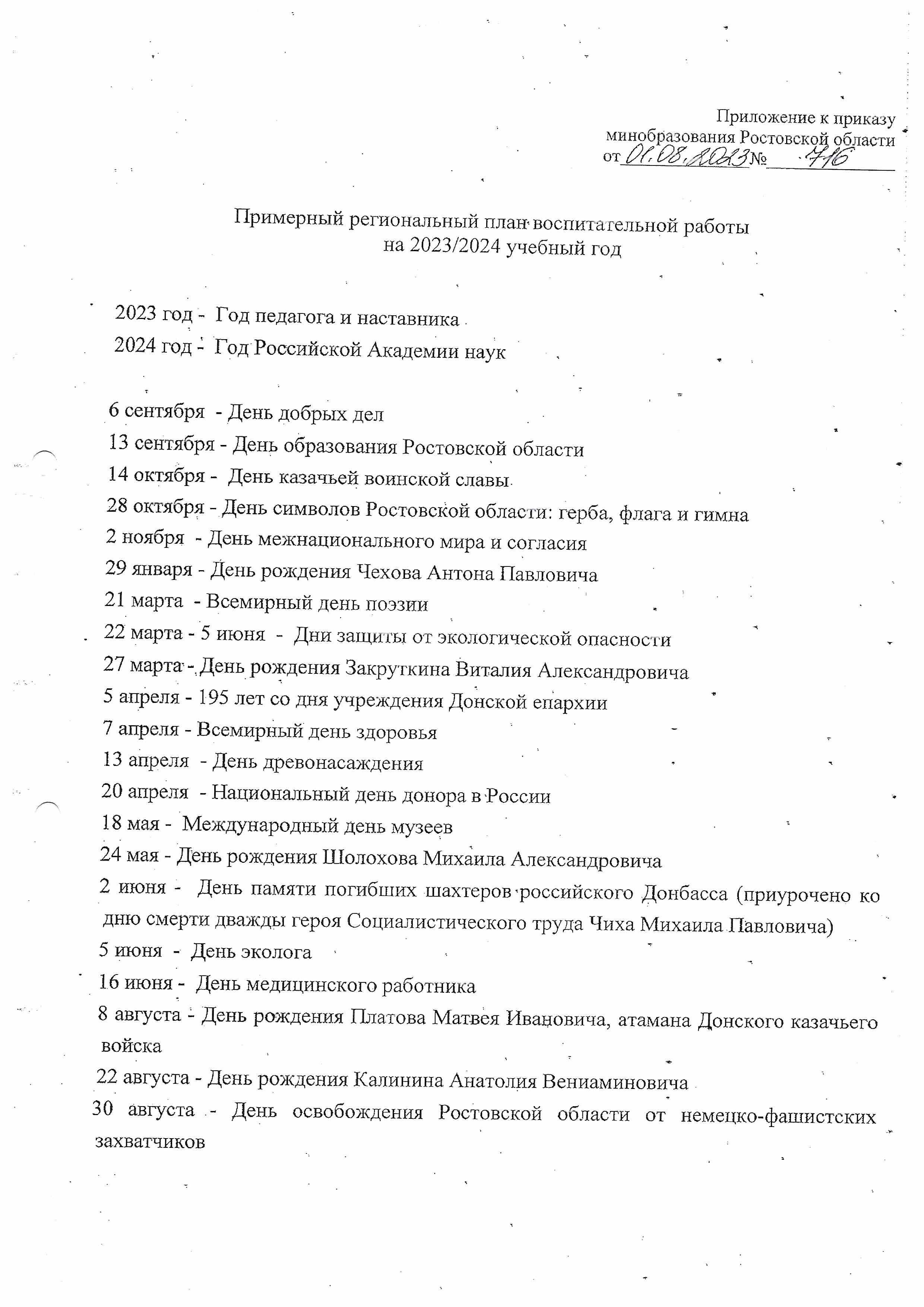 №МодульДела, события, мероприятияКлассыСрокиОтветственныеСентябрьСентябрьСентябрьСентябрь1Основные школьные делаТоржественная линейка, посвященная «Дню знаний»1-1101.09.23Заместитель директора по ВР, советник по воспитанию, классные руководителиЦеремония поднятия Государственного флага РФ 1-11каждый понедельникСоветник по воспитанию, руководитель юнармейского отрядаДень окончания Второй мировой войны1-1104.09.23Руководитель школьного музеяМероприятия, посвященные 270-летию со дня рождения атамана М.И.Платова1-2, 5-6сентябрьКлассные руководителиДень добрых дел (06.09)5-91-9. 09.23Руководитель волонтёрского отрядаМеждународный день распространения грамотности1-1108.09.23Классные руководителиДень образования Ростовской области 1-1113.09.22Руководитель ДО2Внешкольные мероприятияТуристический поход1-11по согласованиюЗаместитель директора по ВР, классные руководители, учитель  физкультурыВсероссийская акция «Вместе, всей семьей1-1117.09.23Советник по воспитаниюЭкскурсия в сельскую библиотеку, посвященная 105-летию В.А.Сухомлинского828.09.23Классные руководителиУчастие в районном конкурсе фотографий «Педагог на все времена», приуроченного к Году педагога и наставникапедагоги школыв течение месяцаЗаместитель директора по ВР3ПрофориентацияУчастие в просмотре онлайн уроков «Шоу профессий»3-11по графикуклассные руководителиПрохождение профессиональных проб в рамках проекта «Билет в будущее»6-11в течение месяцаклассные руководителиУчастие в профориентационных мероприятиях, проводимых ЦЗН Семикаракорского района7-11по графику ЦЗНЗам. директора по ВР, классные руководители4Профилактика и безопасностьНеделя безопасности(по профилактике ДДТТ, пожарной безопасности, экстремизма, терроризма, разработка   схемы-маршрута «Дом-школа-дом», учебно-тренировочная эвакуация учащихся из здания)1-114-8.09.23Заместитель директора по ВР, классные руководители, руководитель ЮИД, учитель ОБЖЦикл мероприятий, посвященных Дню солидарности в борьбе с терроризмом 1-1104.09.23Классные руководителиАкция «Дети против террора»4-114-7.09.23Заместитель директора по ВР, классные руководители, школьный куратор РДДМ, руководитель ДО.Проведение инструктажей по технике безопасности1-11в течение месяцаКлассные руководителиУчастие в широкомасштабной акции «Внимание, дети!»1-6в течение месяцаРуководитель отряда ЮИДМероприятия, направленные на профилактику ДДТТ, пожарной безопасности, употребления ПАВ, самовольных уходов, суицидального поведения, безопасности в сети Интернетв течение месяца1-11 классыЗам. директора по ВР, педагог-психолог, ШУПР, классные руководителиЗаседание Совета профилактики1-11по плану Заместитель директора по ВР, социальный педагогОрганизация рейдов с целью раннего выявления и дальнейшего сопровождения обучающихся и семей «группы риска»1-11постоянноЗаместитель директора по ВР, социальный педагог, педагог-психолог, классные руководители5Организация предметно-пространственной средыРазмещение на стенах школы сменяемых экспозиций (рисунки, фотографии творческие работы, посвященные событиям и памятным датам)1-11В течение месяцаСоветник по воспитанию, классные руководители, школьный куратор РДДМ, руководитель ДО, учителя-предметникиБлагоустройство классных кабинетов1-11В течение месяцаКлассные руководителиОзеленение пришкольной территории, разбивка клумб1-11В течение месяцаУчитель технологииПраздничное украшение кабинетов, коридоров, фойе школы, фасада школы  1-1127-31.08Советник по воспитанию, классные руководители,  учитель технологии6СамоуправлениеВыборы совета школы,   актива классов, распределение обязанностей.1-11В течение месяцаСоветник по воспитанию, классные руководители7Взаимодействие с родителями (законными представителями)Общешкольное родительское собрания:Конференция «Школа+семья: шаг навстречу»;1-1108.09.23Администрация школыКлассные родительские собрания1-11Согласно плану кл.руководителейКлассные руководителиПривлечение родителей к проведению общешкольных и классных мероприятий1-11В течение годаКлассные руководителиПрофилактика негативного семейного воспитания:- индивидуальные встречи, беседы;- рейды в семьи «трудных» детей и  семей социального риска.1-11В течение годаЗаместитель директора по ВР, педагог-психолог, социальный педагог, классные руководителиОказание помощи семье:- организация психологической помощи;- помощь уполномоченного по правам ребенка.1-11В течение годаСоциальный педагог, педагог-психолог, уполномоченный по правам ребенкаИндивидуальные беседы с родителями детей «группы риска», неуспевающими, пропускающими занятия без уважительной причины.1-11По мере необходимостиЗаместитель директора по ВР, педагог-психолог, классные руководителиПривлечение родителей к патрулированию по поселку в рамках исполнения областного закона Ростовской обл. №346-ЗС1-11Согласно графикаАдминистрация школыПроведение родительских всеобучей1-11по плануПедагог-психолог8Социальное партнёрствоВстреча с инспектором ПДН с родителями и обучающимися Литературный час в сельской библиотеке, посвященный 195-летию Л.Н.Толстого1-114по согласованию08.09.23Заместитель директора по ВРКлассные руководители9Школьный урокПо индивидуальным планам учителей-предметников10Внеурочная деятельность Согласно учебного плана внеурочной деятельности11Классное руководствоСоставление социальных паспортов класса1-11в течение месяцаКлассные руководителиУчастие в работе МО классных руководителей школы1-11По графикуРуководитель МО,Классные руководителиПосещение семей с целью обследования социально-бытовых условий1-11В течение месяцаКлассные руководителиПо индивидуальным планам классных руководителей12Экологическое воспитаниеВсероссийский фестиваль «Праздник Эколят – молодых защитников природы»2-5В течение месяцаКлассные руководителиВсероссийский экологический субботник «Зелёная Россия»6-11Последняя неделя месяцаСоветник по воспитанию, классные руководителиЭкологические уроки по раздельному сбору ТБО с использованием брендбука2,7По плану кл. руководителейКлассные руководители13Детские общественные объединенияПо планам руководителей объединений РДДМ, ЮНАРМИЯ, Казачок14Школьный музейПо плану руководителя школьного музеяОктябрьОсновные школьные делаЦеремония поднятия Государственного флага РФ 1-11каждый понедельникСоветник по воспитанию, руководитель юнармейского отрядаМероприятия, посвященные Международному Дню пожилого человека3-801.10.23Советник по воспитанию, классные руководители, школьный куратор РДДМ, классные руководителиАкция «Открытка ветерану педагогического труда»3-602-05.10.23Классные руководители, руководитель ДО.День учителя1-1106.10.23Советник по воспитанию, классные руководители, школьный куратор РДДМ, руководитель ДОДень казачьей воинской славы (14.10)5-1113.10.23Руководитель школьного музеяДень отца1-416.10.23Классные руководителиМероприятия, посвященные 270-летию со дня рождения атамана М.И.Платова3, 7-9в течение месяцаКлассные руководителиДень памяти павших во всех войнах, происходивших на территории России «День белых журавлей» (22.10)6-720.10.23Советник по воспитаниюМеждународный день школьных библиотек (25.10)2-625.10.23Школьный библиотекарьДень памяти жертв политических репрессий7-1127.10.23Учителя историиЦикл мероприятий ко Дню народного единства1-1127-31.10.23 Советник по воспитанию, куратор РДДМ, классные руководителиОсенние посиделки1-427.10.23Классные руководителиДосуговая программа «Осенний марафон»5-826.10.23Классные руководителиОсенний бал9-1126.10.23Классные руководителиДень символов Ростовской области (28.10)7-827.10.23Руководители ДО, РДДМ, ЮНАРМИЯВнешкольные мероприятияУчастие в школьном и муниципальных этапах конкурса «Юный экскурсовод»7-11в течение месяцаруководитель школьного музеяФотоконкурс «История наших игр»5-10в течение месяцаРуководитель ШСКПрофориентацияУчастие в просмотре онлайн уроков «Шоу профессий»3-11по графикуклассные руководителиПрохождение профессиональных проб в рамках проекта «Билет в будущее»6-11в течение месяцаклассные руководителиУчастие в профориентационных мероприятиях, проводимых ЦЗН Семикаракорского района7-11по графику ЦЗНЗам. директора по ВР, классные руководителиПрофилактика и безопасностьМероприятия, посвященные Дню гражданской обороны1-1102.10.23классные руководители, учитель ОБЖПроведение инструктажей по технике безопасности1-11в течение месяцаКлассные руководителиБеседы с инспектором ПДН об ответственности за совершение правонарушений (курение, употребление спиртных напитков, сквернословие)7-9по согласованиюЗаместитель директора по ВРПроведение инструктажей по технике безопасности1-11в течение месяцаКлассные руководителиМероприятия, направленные на профилактику ДДТТ, пожарной безопасности, употребления ПАВ, самовольных уходов, суицидального поведения, безопасности в сети ИнтернетКонкурс рисунков «Огонь бывает разный1-11 классы2-5в течение месяца16-20.10Зам. директора по ВР, педагог-психолог, ШУПР, классные руководителиРуководитель ДЮПЗаседание Совета профилактики1-11по плану Заместитель директора по ВР, социальный педагогОрганизация рейдов с целью раннего выявления и дальнейшего сопровождения обучающихся и семей «группы риска»1-11постоянноЗаместитель директора по ВР, социальный педагог, педагог-психолог, классные руководителиОрганизация предметно-пространственной средыРазмещение на стенах школы сменяемых экспозиций (рисунки, фотографии творческие работы, посвященные событиям и памятным датам)1-11В течение месяцаСоветник по воспитанию, классные руководители, школьный куратор РДДМ, руководитель ДО, учителя-предметникиБлагоустройство классных кабинетов1-11В течение месяцаКлассные руководителиОзеленение пришкольной территории, разбивка клумб1-11В течение месяцаУчитель технологииПраздничное украшение кабинетов, коридоров, фойе школы, фасада школы  1-11В течение месяцаСоветник по воспитанию, классные руководители,  учитель технологииСамоуправлениеРабота в соответствии с обязанностями и поручениями1-11В течение годаСоветник по воспитанию, классные руководителиУчастие в мероприятиях и проектах различного уровня1-11В течение годаСоветник по воспитанию, классные руководителиВзаимодействие с родителями (законными представителями)Правовой всеобуч для родителей (изучение законодательства РФ об образовании, об ответственности за совершенные правонарушения и преступления.5-112 неделя октябряЗаместитель директора по ВР, Школьный уполномоченный по правам ребёнкаКлассные родительские собрания1-11Согласно плану кл.руководителейКлассные руководителиПривлечение родителей к проведению общешкольных и классных мероприятий1-11В течение годаКлассные руководителиПрофилактика негативного семейного воспитания:- индивидуальные встречи, беседы;- рейды в семьи «трудных» детей и  семей социального риска.1-11В течение годаЗаместитель директора по ВР, педагог-психолог, социальный педагог, классные руководителиОказание помощи семье:- организация психологической помощи;- помощь уполномоченного по правам ребенка.1-11В течение годаСоциальный педагог, педагог-психолог, уполномоченный по правам ребенкаИндивидуальные беседы с родителями детей «группы риска», неуспевающими, пропускающими занятия без уважительной причины.1-11По мере необходимостиЗаместитель директора по ВР, педагог-психолог, классные руководителиПривлечение родителей к патрулированию по поселку в рамках исполнения областного закона Ростовской обл. №346-ЗС1-11Согласно графикаАдминистрация школыПроведение родительских всеобучей1-11по плануПедагог-психологСоциальное партнёрствоУчастие в мероприятиях, проводимых ЦЗН Семикаракорского района7-11Согласно графикаЗаместитель директора по ВРШкольный урокПо индивидуальным планам учителей-предметниковВнеурочная деятельность Согласно учебного плана внеурочной деятельностиКлассное руководствоУчастие в работе МО классных руководителей школы1-11По графикуРуководитель МО,Классные руководителиПо индивидуальным планам классных руководителейЭкологическое воспитаниеВсемирный день защиты животных7-804.10.23Руководитель объединения «Экологическая тропа»Фестиваль #ВместеЯрче, посвященный международному дню энергосбережения7-11в течение месяцаРуководитель ДО, классные руководителиЭкологические уроки по раздельному сбору ТБО с использованием брендбука10-11По плану кл. руководителейКлассные руководителиДетские общественные объединенияПо планам руководителей объединений РДДМ, ЮНАРМИЯ, КазачокШкольный музейПо плану руководителя школьного музеяНоябрьОсновные школьные делаЦеремония поднятия Государственного флага РФ 1-11каждый понедельникСоветник по воспитанию, руководитель юнармейского отрядаМероприятия, посвященные Дню народного единства и Дню межнационального мира и согласия (02.11)1-1101-06.11.23Школьный куратор РДДМ, классные руководители, руководитель ДОДень начала Нюрнбергского процесса10-1120.11.23учитель истории, руководитель школьного музеяДень государственного герба РФ1-1130.11.23Советник по воспитаниюМероприятия, посвященные 270-летию со дня рождения атамана М.И.Палаова4, 9-11в течение месяцаКлассные руководители, руководитель школьного музеяДень матери1-1123-27.11.23Классные руководители, советник по воспитаниюВнешкольные мероприятияУчастие во Всероссийской Акции «Я – гражданин России»5-11в течение месяцаКлассные руководителиПрофориентацияУчастие в просмотре онлайн уроков «Шоу профессий»3-11по графикуклассные руководителиУчастие в профориентационных мероприятиях, проводимых ЦЗН Семикаракорского района7-11по графику ЦЗНЗам. директора по ВР, классные руководителиЯрмарка образовательных организаций РО9-11по графикуКлассные руководителиПрофилактика и безопасностьМероприятия, посвященные Дню правовой помощи5-11ноябрьШУПР, классные руководителиПроведение инструктажей по технике безопасности1-11в течение месяцаКлассные руководителиМероприятия, направленные на профилактику ДДТТ, пожарной безопасности, употребления ПАВ, самовольных уходов, суицидального поведения, безопасности в сети Интернетв течение месяца1-11 классыЗам. директора по ВР, педагог-психолог, ШУПР, классные руководителиЗаседание Совета профилактики1-11по плану Заместитель директора по ВР, социальный педагогОрганизация рейдов с целью раннего выявления и дальнейшего сопровождения обучающихся и семей «группы риска»1-11постоянноЗаместитель директора по ВР, социальный педагог, педагог-психолог, классные руководителиОрганизация предметно-пространственной средыРазмещение на стенах школы сменяемых экспозиций (рисунки, фотографии творческие работы, посвященные событиям и памятным датам)1-11В течение месяцаСоветник по воспитанию, классные руководители, школьный куратор РДДМ, руководитель ДО, учителя-предметникиБлагоустройство классных кабинетов1-11В течение месяцаКлассные руководителиПраздничное украшение кабинетов, коридоров, фойе школы1-11В течение месяцаСоветник по воспитанию, классные руководители,  учитель технологииСамоуправлениеРабота в соответствии с обязанностями и поручениями1-11В течение годаСоветник по воспитанию, классные руководителиУчастие в мероприятиях и проектах различного уровня1-11В течение годаСоветник по воспитанию, классные руководителиВзаимодействие с родителями (законными представителями)Классные родительские собрания1-11Согласно плану кл. руководителейКлассные руководителиПривлечение родителей к проведению общешкольных и классных мероприятий1-11В течение годаКлассные руководителиПрофилактика негативного семейного воспитания:- индивидуальные встречи, беседы;- рейды в семьи «трудных» детей и  семей социального риска.1-11В течение годаЗаместитель директора по ВР, педагог-психолог, социальный педагог, классные руководителиОказание помощи семье:- организация психологической помощи;- помощь уполномоченного по правам ребенка.1-11В течение годаСоциальный педагог, педагог-психолог, уполномоченный по правам ребенкаИндивидуальные беседы с родителями детей «группы риска», неуспевающими, пропускающими занятия без уважительной причины.1-11По мере необходимостиЗаместитель директора по ВР, педагог-психолог, классные руководителиПривлечение родителей к патрулированию по поселку в рамках исполнения областного закона Ростовской обл. №346-ЗС1-11Согласно графикаАдминистрация школыСоциальное партнёрствоПрофилактические беседы с привлечением работникаов МБУЗ Висловская участковая больница5-1113-17.11.22Классные руководителиШкольный урокПо индивидуальным планам учителей-предметниковВнеурочная деятельность Согласно учебного плана внеурочной деятельностиКлассное руководствоУчастие в работе МО классных руководителей школы1-11По графикуРуководитель МО,Классные руководителиПосещение семей  «группы риска» с целью проверки готовности к отопительному сезону1-11В течение месяцаКлассные руководителиПо индивидуальным планам классных руководителейЭкологическое воспитаниеСиничкин день (12.11)1-410.11.23Классные руководителиВсероссийская акция «Покормите птиц зимой!»5-7В течение месяцаКлассные руководителиВсероссийский урок «Эколята – молодые защитники природы»2-4В течение месяцаКлассные руководителиЭкологические уроки по раздельному сбору ТБО с использованием брендбука1По плану кл. руководителейКлассные руководителиДетские общественные объединенияПо планам руководителей объединений РДДМ, ЮНАРМИЯ, КазачокШкольный музейПо плану руководителя школьного музеяДекабрьОсновные школьные делаЦеремония поднятия Государственного флага РФ 1-11каждый понедельникСоветник по воспитанию, руководитель юнармейского отрядаМероприятия, посвященные Международному дню инвалида (03.12)1-1101.12.23Педагог-психолог, социальный педагогМероприятия, посвященные Неделе Воинской славы.3 декабря: день неизвестного солдата5 декабря: Битва за Москву, 9 декабря: День Героев Отечества;1-111-9.12.23Заместитель директора по ВР, советник по воспитанию, куратор РДДМ, руководитель ДО, руководитель юнармейского отряда,   классные руководителиМеждународный день добровольцев5-1105.12.23Советник по воспитанию, руководитель волонтёрского отрядаДень прав человека (10.12)1-1108.12.23ШУПР, классные руководителиМероприятия, посвященные Дню Конституции Российской Федерации1-1112.12.23Заместитель директора по ВР, классные руководители, школьный куратор РДДМ, руководитель ДОДень утверждения Федеральных законов о Государственных флаге, гербе и гимне (25.12).5-1125.12.23Советник по воспитанию, классные руководители, руководитель юнармейского отрядаНовогодние праздники1-1127-29.12.23Администрация школы, классные руководители, руководитель ДОВнешкольные мероприятияЭкскурсия в музей краеведения Семикаракорского района8по согласованиюЗаместитель директора по ВРПрофориентацияУчастие в просмотре онлайн уроков «Шоу профессий»3-11по графикуклассные руководителиУчастие в профориентационных мероприятиях, проводимых ЦЗН Семикаракорского района7-11по графику ЦЗНЗам. директора по ВР, классные руководителиПрофилактика и безопасностьДень спасателя (27.12). Беседы по профилактике травмирования и гибели детей от внешних причин7-1127.12.23Учитель ОБЖ, руководитель ДЮППроведение инструктажей по технике безопасности.1-11в течение месяцаКлассные руководителиМероприятия, направленные на профилактику ДДТТ, пожарной безопасности, употребления ПАВ, самовольных уходов, суицидального поведения, безопасности в сети Интернет1-11 в течение месяца Зам. директора по ВР, педагог-психолог, ШУПР, классные руководителиЗаседание Совета профилактики1-11по плану Заместитель директора по ВР, социальный педагогОрганизация рейдов с целью раннего выявления и дальнейшего сопровождения обучающихся и семей «группы риска»1-11постоянноЗаместитель директора по ВР, социальный педагог, педагог-психолог, классные руководителиОрганизация предметно-пространственной средыРазмещение на стенах школы сменяемых экспозиций (рисунки, фотографии творческие работы, посвященные событиям и памятным датам)1-11В течение месяцаСоветник по воспитанию, классные руководители, школьный куратор РДДМ, руководитель ДО, учителя-предметникиБлагоустройство классных кабинетов1-11В течение месяцаКлассные руководителиПраздничное украшение кабинетов, коридоров, фойе школы, фасада школы  1-11В течение месяцаСоветник по воспитанию, классные руководители,  учитель технологииСамоуправлениеРабота в соответствии с обязанностями и поручениями1-11В течение месяцаСоветник по воспитанию, классные руководителиУчастие в мероприятиях и проектах различного уровня1-11В течение месяцаСоветник по воспитанию, классные руководителиВзаимодействие с родителями (законными представителями)Общешкольное родительское собрание: «Социально-психологическое сопровождение образовательного процесса»»1-415.12.23Администрация школыКлассные родительские собрания1-11Согласно плану кл.руководителейКлассные руководителиПривлечение родителей к проведению общешкольных и классных мероприятий1-11В течение годаКлассные руководителиПрофилактика негативного семейного воспитания:- индивидуальные встречи, беседы;- рейды в семьи «трудных» детей и  семей социального риска.1-11В течение годаЗаместитель директора по ВР, педагог-психолог, социальный педагог, классные руководителиОказание помощи семье:- организация психологической помощи;- помощь уполномоченного по правам ребенка.1-11В течение годаСоциальный педагог, педагог-психолог, уполномоченный по правам ребенкаИндивидуальные беседы с родителями детей «группы риска», неуспевающими, пропускающими занятия без уважительной причины.1-11По мере необходимостиЗаместитель директора по ВР, педагог-психолог, классные руководителиПривлечение родителей к патрулированию по поселку в рамках исполнения областного закона Ростовской обл. №346-ЗС1-11Согласно графикаАдминистрация школыПроведение родительских всеобучей1-11по плануПедагог-психологСоциальное партнёрствоБеседы по пожарной безопасности с сотрудниками ВДПО4-6по графикуЗаместитель директора по ВРШкольный урокПо индивидуальным планам учителей-предметниковВнеурочная деятельность Согласно учебного плана внеурочной деятельностиКлассное руководствоУчастие в работе МО классных руководителей школы1-11По графикуРуководитель МО,Классные руководителиПо индивидуальным планам классных руководителейЭкологическое воспитаниеВсероссийская акция «Покормите птиц зимой!»4-6В течение месяцаКлассные руководителиЭкологические уроки по раздельному сбору ТБО с использованием брендбука9По плану кл. руководителейКлассные руководителиДетские общественные объединенияПо планам руководителей объединений РДДМ, ЮНАРМИЯ, КазачокШкольный музейПо плану руководителя школьного музеяЯнварьОсновные школьные делаЦеремония поднятия Государственного флага РФ 1-11каждый понедельникСоветник по воспитанию, руководитель юнармейского отрядаРазвлекательные мероприятия, посвященные праздникам Новый год и рождество Христово1-11Зимние каникулыКлассные руководители, руководители объединений ДОМероприятия, посвященные Дню снятия блокады Ленинграда (27.01)1-1122-26.01.24Советник по воспитанию, руководитель РДДМ, руководитель юнармейского отряда, руководитель ДОДень рождения А.П.Чехова7-1029.01.24Школьный библиотекарь, учителя литературыВнешкольные мероприятияЭкскурсия на мероприятие АО «Семикаракорская керамика»9по согласованиюЗаместитель директора по ВРПрофориентацияУчастие в просмотре онлайн уроков «Шоу профессий»3-11по графикуклассные руководителиУчастие в профориентационных мероприятиях, проводимых ЦЗН Семикаракорского района7-11по графику ЦЗНЗам. директора по ВР, классные руководителиПрофилактика и безопасностьКонкурс чтецов «Я выбираю здоровье»4-815.01.24Советник по воспитанию, классные руководителиАкция «Единый день ГТО»5-6в течение месяцаруководитель ШСКСоциальная акция «Письмо водителю»2-3в течение месяцаруководитель отряда ЮИДПроведение инструктажей по технике безопасности1-11в течение месяцаКлассные руководителиМероприятия, направленные на профилактику ДДТТ, пожарной безопасности, употребления ПАВ, самовольных уходов, суицидального поведения, безопасности в сети Интернет1-11 в течение месяца Зам. директора по ВР, педагог-психолог, ШУПР, классные руководителиЗаседание Совета профилактики1-11по плану Заместитель директора по ВР, социальный педагогОрганизация рейдов с целью раннего выявления и дальнейшего сопровождения обучающихся и семей «группы риска»1-11постоянноЗаместитель директора по ВР, социальный педагог, педагог-психолог, классные руководителиОрганизация предметно-пространственной средыРазмещение на стенах школы сменяемых экспозиций (рисунки, фотографии творческие работы, посвященные событиям и памятным датам)1-11В течение месяцаСоветник по воспитанию, классные руководители, школьный куратор РДДМ, руководитель ДО, учителя-предметникиБлагоустройство классных кабинетов1-11В течение месяцаКлассные руководителиУкрашение кабинетов, коридоров, фойе школы, фасада школы  1-11В течение месяцаСоветник по воспитанию, классные руководители,  учитель технологииСамоуправлениеРабота в соответствии с обязанностями и поручениями1-11В течение месяцаСоветник по воспитанию, классные руководителиУчастие в мероприятиях и проектах различного уровня1-11В течение месяцаСоветник по воспитанию, классные руководителиВзаимодействие с родителями (законными представителями)Классные родительские собрания1-11Согласно плану кл.руководителейКлассные руководителиПривлечение родителей к проведению общешкольных и классных мероприятий1-11В течение годаКлассные руководителиПрофилактика негативного семейного воспитания:- индивидуальные встречи, беседы;- рейды в семьи «трудных» детей и  семей социального риска.1-11В течение годаЗаместитель директора по ВР, педагог-психолог, социальный педагог, классные руководителиОказание помощи семье:- организация психологической помощи;- помощь уполномоченного по правам ребенка.1-11В течение годаСоциальный педагог, педагог-психолог, уполномоченный по правам ребенкаИндивидуальные беседы с родителями детей «группы риска», неуспевающими, пропускающими занятия без уважительной причины.1-11По мере необходимостиЗаместитель директора по ВР, педагог-психолог, классные руководителиПривлечение родителей к патрулированию по поселку в рамках исполнения областного закона Ростовской обл. №346-ЗС1-11Согласно графикаАдминистрация школыСоциальное партнёрствоЛитературная гостиная, МБУК Висловская библиотека7-8Согласно графика Заместитель директора по ВРШкольный урокПо индивидуальным планам учителей-предметниковВнеурочная деятельность Согласно учебного плана внеурочной деятельностиКлассное руководствоУчастие в работе МО классных руководителей школы1-11По графикуРуководитель МО,Классные руководителиПосещение семей, имеющих печное отопление с целью разъяснительной работы по ТБ1-11В течение месяцаКлассные руководителиПо индивидуальным планам классных руководителейЭкологическое воспитаниеВсероссийская акция «Покормите птиц зимой!»7-8В течение месяцаКлассные руководителиЭкологические уроки по раздельному сбору ТБО с использованием брендбука3По плану кл. руководителейКлассные руководителиДетские общественные объединенияПо планам руководителей объединений РДДМ, ЮНАРМИЯ, КазачокШкольный музейПо плану руководителя школьного музеяФевральОсновные школьные делаЦеремония поднятия Государственного флага РФ 1-11каждый понедельникСоветник по воспитанию, руководитель юнармейского отрядаМероприятия, в рамках месячника военно-патриотического воспитания.1-11в течение месяцаЗаместитель директора по ВР, советник по воспитанию, руководитель РДДМ, руководитель юнармейского отряда, руководитель ДО, руководитель ШСК, классные руководители.Мероприятия, посвященные Дню памяти юного героя - антифашиста1-1108.02.24Классные руководители, руководитель ДОМероприятия, посвященные Дню освобождения города Ростова-на-Дону от немецко-фашистских захватчиков (14.02)7-814.02.24классные руководителиВечер встречи выпускников10-1102.02.24Празднование юбилея школы 1-1101-09.02.24День русской науки;1-1108.02.24Руководитель РДДМ, руководитель ДО, классные руководители.Международный день родного языка (21.02)5-1121.02.24 Учителя русского языкаМероприятия, посвященные Дню защитника Отечества1-1115-22.24Заместитель директора по ВР, советник по воспитанию, руководитель РДДМ, руководитель юнармейского отряда, руководитель ДО, руководитель ШСК, классные руководители.Внешкольные мероприятияУчастие в районных мероприятиях в рамках месячника военно-патриотического воспитанияПо плану ООЗаместитель директора по ВР, советник по воспитанию, руководитель РДДМ, руководитель юнармейского отряда, руководитель ДО, классные руководители.ПрофориентацияУчастие в просмотре онлайн уроков «Шоу профессий»3-11по графикуклассные руководителиУчастие в профориентационных мероприятиях, проводимых ЦЗН Семикаракорского района7-11по графику ЦЗНЗам. директора по ВР, классные руководителиПрофилактика и безопасностьПроведение инструктажей по технике безопасности1-11в течение месяцаКлассные руководителиАкция «Единый день ГТО»7-8в течение месяцаруководитель ШСКАкция «Урок ГТО»3-4в течение месяцаруководитель ШСК, классные руководителиМероприятия, направленные на профилактику ДДТТ, пожарной безопасности, употребления ПАВ, самовольных уходов, суицидального поведения, безопасности в сети Интернет1-11 в течение месяца Зам. директора по ВР, педагог-психолог, ШУПР, классные руководителиЗаседание Совета профилактики1-11по плану Заместитель директора по ВР, социальный педагогОрганизация рейдов с целью раннего выявления и дальнейшего сопровождения обучающихся и семей «группы риска»1-11постоянноЗаместитель директора по ВР, социальный педагог, педагог-психолог, классные руководителиОрганизация предметно-пространственной средыРазмещение на стенах школы сменяемых экспозиций (рисунки, фотографии творческие работы, посвященные событиям и памятным датам)1-11В течение месяцаСоветник по воспитанию, классные руководители, школьный куратор РДДМ, руководитель ДО, учителя-предметникиБлагоустройство классных кабинетов1-11В течение месяцаКлассные руководителиПраздничное украшение кабинетов, коридоров, фойе школы, фасада школы  1-11В течение месяцаСоветник по воспитанию, классные руководители,  учитель технологииСамоуправлениеРабота в соответствии с обязанностями и поручениями1-11В течение месяцаСоветник по воспитанию, классные руководителиУчастие в мероприятиях и проектах различного уровня1-11В течение месяцаСоветник по воспитанию, классные руководителиВзаимодействие с родителями (законными представителями)Общешкольное родительское собрание:Устный журнал  «Правовая грамотность участников образовательного процесса»;1-1116.02.24Администрация школыКлассные родительские собрания1-11Согласно плану кл. руководителейКлассные руководителиПривлечение родителей к проведению общешкольных и классных мероприятий1-11В течение годаКлассные руководителиПрофилактика негативного семейного воспитания:- индивидуальные встречи, беседы;- рейды в семьи «трудных» детей и  семей социального риска.1-11В течение годаЗаместитель директора по ВР, педагог-психолог, социальный педагог, классные руководителиОказание помощи семье:- организация психологической помощи;- помощь уполномоченного по правам ребенка.1-11В течение годаСоциальный педагог, педагог-психолог, уполномоченный по правам ребенкаИндивидуальные беседы с родителями детей «группы риска», неуспевающими, пропускающими занятия без уважительной причины.1-11По мере необходимостиЗаместитель директора по ВР, педагог-психолог, классные руководителиПривлечение родителей к патрулированию по поселку в рамках исполнения областного закона Ростовской обл. №346-ЗС1-11Согласно графикаАдминистрация школыСоциальное партнёрствоВстреча с сотрудником ПДН7-10по графикуЗаместитель директора по ВРШкольный урокПо индивидуальным планам учителей-предметниковВнеурочная деятельность Согласно учебного плана внеурочной деятельностиКлассное руководствоУчастие в работе МО классных руководителей школы1-11По графикуРуководитель МО,Классные руководителиПо индивидуальным планам классных руководителейЭкологическое воспитаниеВсероссийская акция «Покормите птиц зимой!»9-11В течение месяцаКлассные руководителиЭкологические уроки по раздельному сбору ТБО с использованием брендбука8По плану кл. руководителейКлассные руководителиДетские общественные объединенияПо планам руководителей объединений РДДМ, ЮНАРМИЯ, КазачокШкольный музейПо плану руководителя школьного музеяМартОсновные школьные делаЦеремония поднятия Государственного флага РФ 1-11каждый понедельникСоветник по воспитанию, руководитель юнармейского отрядаМероприятия, посвященные Международному женскому дню1-114-7.03.24Заместитель директора по ВР, советник по воспитанию,  классные руководители, школьный куратор РДДМ, руководитель ДО.Мероприятия, посвященные Дню воссоединения Крыма с Россией (17.03.)6-1115.03.24Советник по воспитанию, классные руководителиМероприятия, посвященные дню рождения В.А.Закруткина3-827.03.24Руководитель ДОВнешкольные мероприятияУрок, посвященный Всемирному дню поэзии в сельской библиотеке.7по согласованиюЗаместитель директора по ВР ПрофориентацияУчастие в просмотре онлайн уроков «Шоу профессий»3-11по графикуклассные руководителиУчастие в профориентационных мероприятиях, проводимых ЦЗН Семикаракорского района7-11по графику ЦЗНЗам. директора по ВР, классные руководителиУчастие в областном дне профориентации «Сделай свой выбор»1-1111-18.03.24Классные руководителиПрофилактика и безопасностьПроведение инструктажей по технике безопасности1-11в течение месяцаКлассные руководителиАкция «Единый день ГТО»9-11в течение месяцаруководитель ШСКАкция «Урок ГТО»1-2в течение месяцаруководитель ШСК, классные руководителиМероприятия, направленные на профилактику ДДТТ, пожарной безопасности, употребления ПАВ, самовольных уходов, суицидального поведения, безопасности в сети Интернет1-11 в течение месяца Зам. директора по ВР, педагог-психолог, ШУПР, классные руководителиЗаседание Совета профилактики1-11по плану Заместитель директора по ВР, социальный педагогОрганизация рейдов с целью раннего выявления и дальнейшего сопровождения обучающихся и семей «группы риска»1-11постоянноЗаместитель директора по ВР, социальный педагог, педагог-психолог, классные руководителиОрганизация предметно-пространственной средыРазмещение на стенах школы сменяемых экспозиций (рисунки, фотографии творческие работы, посвященные событиям и памятным датам)1-11В течение месяцаСоветник по воспитанию, классные руководители, школьный куратор РДДМ, руководитель ДО, учителя-предметникиБлагоустройство классных кабинетов1-11В течение месяцаКлассные руководителиОзеленение пришкольной территории, разбивка клумб1-11В течение месяцаУчитель технологииПраздничное украшение кабинетов, коридоров, фойе школы, фасада школы  1-11В течение месяцаСоветник по воспитанию, классные руководители,  учитель технологииСамоуправлениеРабота в соответствии с обязанностями и поручениями1-11В течение месяцаСоветник по воспитанию, классные руководителиУчастие в мероприятиях и проектах различного уровня1-11В течение месяцаСоветник по воспитанию, классные руководителиВзаимодействие с родителями (законными представителями)Классные родительские собрания1-11Согласно плану кл.руководителейКлассные руководителиПривлечение родителей к проведению общешкольных и классных мероприятий1-11В течение годаКлассные руководителиПрофилактика негативного семейного воспитания:- индивидуальные встречи, беседы;- рейды в семьи «трудных» детей и  семей социального риска.1-11В течение годаЗаместитель директора по ВР, педагог-психолог, социальный педагог, классные руководителиОказание помощи семье:- организация психологической помощи;- помощь уполномоченного по правам ребенка.1-11В течение годаСоциальный педагог, педагог-психолог, уполномоченный по правам ребенкаИндивидуальные беседы с родителями детей «группы риска», неуспевающими, пропускающими занятия без уважительной причины.1-11По мере необходимостиЗаместитель директора по ВР, педагог-психолог, классные руководителиПривлечение родителей к патрулированию по поселку в рамках исполнения областного закона Ростовской обл. №346-ЗС1-11Согласно графикаАдминистрация школыПроведение родительских всеобучей1-11по плануПедагог-психологСоциальное партнёрствоПраздник «Широкая масленица», совместно с работниками СДК Висловский 1-611-17.03.24Классные руководителиШкольный урокПо индивидуальным планам учителей-предметниковВнеурочная деятельность Согласно учебного плана внеурочной деятельностиКлассное руководствоУчастие в работе МО классных руководителей школы1-11По графикуРуководитель МО,Классные руководителиПо индивидуальным планам классных руководителейЭкологическое воспитаниеМеждународный день лесов (21.03)1-621.03.24Советник по воспитанию, классные руководителиЭкологические уроки по раздельному сбору ТБО с использованием брендбука4По плану кл. руководителейКлассные руководителиВсемирный день водных ресурсов (День воды)(22.03)9-1122.03.24Классные руководителиУчастие во Всероссийской детской акции «С любовью к России мы делами добрыми едины»7-8В течение месяцаКлассные руководителиДетские общественные объединенияПо планам руководителей объединений РДДМ, ЮНАРМИЯ, КазачокШкольный музейПо плану руководителя школьного музеяАпрельОсновные школьные делаЦеремония поднятия Государственного флага РФ 1-11каждый понедельникСоветник по воспитанию, руководитель юнармейского отрядаМероприятия, посвященные Дню космонавтики1-1112.04.24классные руководители, учитель астрономии, руководитель ДОВсемирный день здоровья (07.04)1-1105.04.24Заместитель директора по ВР, руководитель ШСК, классные руководителиНациональный день донора в России (20.04)9-1119.04.24Руководитель волонтёрского отрядаВнешкольные мероприятияПосещение кинотеатра в г. Семикаракорске9по согласованиюЗаместитель директора по ВР, классные руководителиПрофориентацияУчастие в просмотре онлайн уроков «Шоу профессий»3-11по графикуклассные руководителиУчастие в профориентационных мероприятиях, проводимых ЦЗН Семикаракорского района7-11по графику ЦЗНЗам. директора по ВР, классные руководителиПрофилактика и безопасностьМероприятия, в рамках месячника здорового питания1-7В течение месяцаСоветник по воспитанию, классные руководителиПроведение инструктажей по технике безопасности1-11в течение месяцаКлассные руководителиМероприятия, направленные на профилактику ДДТТ, пожарной безопасности, употребления ПАВ, самовольных уходов, суицидального поведения, безопасности в сети Интернет1-11 в течение месяца Зам. директора по ВР, педагог-психолог, ШУПР, классные руководителиЗаседание Совета профилактики1-11по плану Заместитель директора по ВР, социальный педагогОрганизация рейдов с целью раннего выявления и дальнейшего сопровождения обучающихся и семей «группы риска»1-11постоянноЗаместитель директора по ВР, социальный педагог, педагог-психолог, классные руководителиОрганизация предметно-пространственной средыРазмещение на стенах школы сменяемых экспозиций (рисунки, фотографии творческие работы, посвященные событиям и памятным датам)1-11В течение месяцаСоветник по воспитанию, классные руководители, школьный куратор РДДМ, руководитель ДО, учителя-предметникиБлагоустройство классных кабинетов1-11В течение месяцаКлассные руководителиОзеленение пришкольной территории, разбивка клумб1-11В течение месяцаУчитель технологииПраздничное украшение кабинетов, коридоров, фойе школы, фасада школы  1-11В течение месяцаСоветник по воспитанию, классные руководители,  учитель технологииСамоуправлениеРабота в соответствии с обязанностями и поручениями1-11В течение месяцаСоветник по воспитанию, классные руководителиУчастие в мероприятиях и проектах различного уровня1-11В течение месяцаСоветник по воспитанию, классные руководителиВзаимодействие с родителями (законными представителями)Общешкольное родительское собрания:Информационный час «Современные дети и современные родители»1-1126.04.24Администрация школыКлассные родительские собрания1-11Согласно плану кл. руководителейКлассные руководителиПривлечение родителей к проведению общешкольных и классных мероприятий1-11В течение годаКлассные руководителиПрофилактика негативного семейного воспитания:- индивидуальные встречи, беседы;- рейды в семьи «трудных» детей и  семей социального риска.1-11В течение годаЗаместитель директора по ВР, педагог-психолог, социальный педагог, классные руководителиОказание помощи семье:- организация психологической помощи;- помощь уполномоченного по правам ребенка.1-11В течение годаСоциальный педагог, педагог-психолог, уполномоченный по правам ребенкаИндивидуальные беседы с родителями детей «группы риска», неуспевающими, пропускающими занятия без уважительной причины.1-11По мере необходимостиЗаместитель директора по ВР, педагог-психолог, классные руководителиПривлечение родителей к патрулированию по поселку в рамках исполнения областного закона Ростовской обл. №346-ЗС1-11Согласно графикаАдминистрация школыПроведение родительских всеобучей1-11по плануПедагог-психологСоциальное партнёрствоУчастие в мероприятиях, организованных ЦЗН Семикаракорского района8-11Согласно графикаЗаместитель директора по ВРШкольный урокПо индивидуальным планам учителей-предметниковВнеурочная деятельность Согласно учебного плана внеурочной деятельностиКлассное руководствоУчастие в работе МО классных руководителей школы1-11По графикуРуководитель МО,Классные руководителиПосещение семей «группы риска»1-11В течение месяцаКлассные руководителиПо индивидуальным планам классных руководителейЭкологическое воспитаниеМеждународный день птиц (01.04)1-501.04.24Классные руководителиДень древонасаждения6-1013.04.24Классные руководителиМеждународный день Земли (22.04)7-922.04.24 Руководитель ДО «Экологическая тропа», классные руководителиУчастие во Всероссийском конкурсе на лучший стенд (уголок) «Эколята – молодые защитники природы»3-5В течение месяцаРуководитель ДО «Экологическая тропа», Классные руководителиЭкологические уроки по раздельному сбору ТБО с использованием брендбука6По плану кл. руководителейКлассные руководителиДетские общественные объединенияПо планам руководителей объединений РДДМ, ЮНАРМИЯ, КазачокШкольный музейПо плану руководителя школьного музеяМайОсновные школьные делаЦеремония поднятия Государственного флага РФ 1-11каждый понедельникСоветник по воспитанию, руководитель юнармейского отрядаПраздник Весны и Труда1-1127.04.24Классные руководителиМероприятия, посвященные Дню Победы1-112-9.05.24Заместитель директора по ВР, советник по воспитанию, руководитель РДДМ, руководитель юнармейского отряда, руководитель ДО, руководитель ШСК, классные руководители.Мероприятия, посвященные Дню славянской письменности и культуры (24.05)1-1124.05.24классные руководителиТоржественная линейка «Последний звонок»1-1124.05.24Заместитель директора по ВР, советник по воспитанию, классные руководителиВнешкольные мероприятияУчастие в митинге, посвященном годовщине Победы в ВОв1-11По плану СДКЗаместитель директора по ВР, советник по воспитанию, руководитель юнармейского отряда, классные руководителиУчастие в торжественном шествии «Бессмертный полк»1-11По плану СДКЗаместитель директора по ВР, советник по воспитанию, руководитель юнармейского отряда, классные руководителиМеждународный день музеев (18.05)5-617.05Руководитель школьного музеяПрофориентацияУчастие в просмотре онлайн уроков «Шоу профессий»3-11по графикуклассные руководителиУчастие в профориентационных мероприятиях, проводимых ЦЗН Семикаракорского района7-11по графику ЦЗНЗам. директора по ВР, классные руководителиПрофилактика и безопасностьСмотр-конкурс «Безопасное колесо»4-813-17.05.24 Руководитель отряда ЮИДПроведение инструктажей по технике безопасности1-11в течение месяцаКлассные руководителиМероприятия, направленные на профилактику ДДТТ, пожарной безопасности, употребления ПАВ, самовольных уходов, суицидального поведения, безопасности в сети Интернет1-11 в течение месяца Зам. директора по ВР, педагог-психолог, ШУПР, классные руководителиЗаседание Совета профилактики1-11по плану Заместитель директора по ВР, социальный педагогОрганизация рейдов с целью раннего выявления и дальнейшего сопровождения обучающихся и семей «группы риска»1-11постоянноЗаместитель директора по ВР, социальный педагог, педагог-психолог, классные руководителиОрганизация предметно-пространственной средыРазмещение на стенах школы сменяемых экспозиций (рисунки, фотографии творческие работы, посвященные событиям и памятным датам)1-11В течение месяцаСоветник по воспитанию, классные руководители, школьный куратор РДДМ, руководитель ДО, учителя-предметникиБлагоустройство классных кабинетов1-11В течение месяцаКлассные руководителиОзеленение пришкольной территории, разбивка клумб1-11В течение месяцаУчитель технологииПраздничное украшение кабинетов, коридоров, фойе школы, фасада школы  1-11В течение месяцаСоветник по воспитанию, классные руководители,  учитель технологииСамоуправлениеОтчет о проведенной работе1-11майСоветник по воспитанию, классные руководителиВзаимодействие с родителями (законными представителями)Классные родительские собрания1-11Согласно плану кл. руководителейКлассные руководителиПривлечение родителей к проведению общешкольных и классных мероприятий1-11В течение годаКлассные руководителиПрофилактика негативного семейного воспитания:- индивидуальные встречи, беседы;- рейды в семьи «трудных» детей и  семей социального риска.1-11В течение годаЗаместитель директора по ВР, педагог-психолог, социальный педагог, классные руководителиОказание помощи семье:- организация психологической помощи;- помощь уполномоченного по правам ребенка.1-11В течение годаСоциальный педагог, педагог-психолог, уполномоченный по правам ребенкаИндивидуальные беседы с родителями детей «группы риска», неуспевающими, пропускающими занятия без уважительной причины.1-11По мере необходимостиЗаместитель директора по ВР, педагог-психолог, классные руководителиПривлечение родителей к патрулированию по поселку в рамках исполнения областного закона Ростовской обл. №346-ЗС1-11Согласно графикаАдминистрация школыСоциальное партнёрствоВстречи с сотрудниками ГИМСЛитературный час, посвященный Дню рождения М.А.Шолохова в сельской библиотеке1-11Согласно графика24.05.24Заместитель директора по ВРСоветник по воспитаниюШкольный урокПо индивидуальным планам учителей-предметниковВнеурочная деятельность Согласно учебного плана внеурочной деятельностиКлассное руководствоУчастие в работе МО классных руководителей школы1-11По графикуРуководитель МО,Классные руководителиСоставление индивидуальных карт занятости обучающихся в летний период1-10до 20.05.24Классные руководителиПо индивидуальным планам классных руководителейЭкологическое воспитаниеЭкологические уроки по раздельному сбору ТБО с использованием брендбука5По плану кл. руководителейКлассные руководителиДетские общественные объединенияПо планам руководителей объединений РДДМ, ЮНАРМИЯ, КазачокШкольный музейПо плану руководителя школьного музеяИюньОсновные школьные делаЦеремония поднятия Государственного флага РФ 1-11каждый понедельникНачальник ЛДПМероприятия, посвященные Дню защиты детей1-703.06.24Школьный куратор РДДМ, активисты РДДМ, начальник ЛДП День памяти погибших шахтёров Российского Донбасса (02.06)воспитанники ЛДП03.06.24Воспитатели ЛДПДень русского языка;воспитанники ЛДП06.06.24Воспитатели ЛДПМероприятия, посвященные Дню России1-1010-11.06.24Школьный куратор РДДМ, активисты РДДМ, начальник ЛДП	День памяти и скорбивоспитанники ЛДП21.06.24Воспитатели ЛДПВнешкольные мероприятияУчастие в праздничной программе «Планета детства» в СДК Висловский1-601.06.24Работники СДКПрофориентацияПрофориентационные мероприятия в ЛДПвоспитанники ЛДПпо плануВоспитатели ЛДППрофилактика и безопасностьМинутки безопасностивоспитанники ЛДПпо плануВоспитатели ЛДПОрганизация рейдов с целью раннего выявления и дальнейшего сопровождения обучающихся и семей «группы риска»1-11постоянноЗаместитель директора по ВР, социальный педагог, педагог-психолог, классные руководителиСамоуправлениеУчастие в мероприятиях и проектах различного уровня1-11В течение месяцаСоветник по воспитанию, классные руководителиВзаимодействие с родителями (законными представителями)Привлечение родителей к проведению общешкольных и классных мероприятий1-11В течение месяцаКлассные руководителиПрофилактика негативного семейного воспитания:- индивидуальные встречи, беседы;- рейды в семьи «трудных» детей и  семей социального риска.1-11В течение месяцаЗаместитель директора по ВР, педагог-психолог, социальный педагог, классные руководителиОказание помощи семье:- организация психологической помощи;- помощь уполномоченного по правам ребенка.1-11В течение месяцаСоциальный педагог, педагог-психолог, уполномоченный по правам ребенкаПривлечение родителей к патрулированию по поселку в рамках исполнения областного закона Ростовской обл. №346-ЗС1-11Согласно графикаАдминистрация школыСоциальное партнёрствоСовместные мероприятия с СДК Висловский1-11по плану СДКАдминистрация школыКлассное руководствоПо индивидуальным планам классных руководителейЭкологическое воспитаниеДень эколога (05.06)воспитанники ЛДП05.06.24Воспитатели ЛДПДетские общественные объединенияПо планам руководителей объединений РДДМ, ЮНАРМИЯ, КазачокШкольный музейПо плану руководителя школьного музеяИюльОсновные школьные делаЦеремония поднятия Государственного флага РФ 1-11каждый понедельникРуководитель досуговой площадкиМероприятия, посвященные Дню семьи, любви и верности (08.07)1-85.07.24Руководитель досуговой площадки Внешкольные мероприятияПосещение кинотеатра в г. Семикаракорске3-4по согласованиюАдминистрация школыПрофориентацияПрофориентационные мероприятия 1-2по плануРуководитель досуговой площадкиПрофилактика и безопасностьМинутки безопасности1-2по плануРуководитель досуговой площадкиОрганизация рейдов с целью раннего выявления и дальнейшего сопровождения обучающихся и семей «группы риска»1-11постоянноЗаместитель директора по ВР, социальный педагог, педагог-психолог, классные руководителиОрганизация предметно-пространственной средыРазмещение на стенах школы сменяемых экспозиций (рисунки, фотографии творческие работы, посвященные событиям и памятным датам)1-11В течение месяцаСоветник по воспитанию, воспитатели ЛДП, школьный куратор РДДМ, руководитель ДО, учителя-предметникиОзеленение пришкольной территории, разбивка клумб1-11В течение месяцаОтветственный за летнюю практикуОрганизация предметно-пространственной средыРазмещение на стенах школы сменяемых экспозиций (рисунки, фотографии творческие работы, посвященные событиям и памятным датам)1-11В течение месяцаСоветник по воспитанию, воспитатели ЛДП, школьный куратор РДДМ, руководитель ДО, учителя-предметникиОзеленение пришкольной территории, разбивка клумб1-11В течение месяцаОтветственный за летнюю практикуСамоуправлениеУчастие в мероприятиях и проектах различного уровня1-11В течение месяцаСоветник по воспитанию, классные руководителиВзаимодействие с родителями (законными представителями)Привлечение родителей к проведению общешкольных и классных мероприятий1-11В течение месяцаКлассные руководителиПрофилактика негативного семейного воспитания:- индивидуальные встречи, беседы;- рейды в семьи «трудных» детей и  семей социального риска.1-11В течение месяцаЗаместитель директора по ВР, педагог-психолог, социальный педагог, классные руководителиОказание помощи семье:- организация психологической помощи;- помощь уполномоченного по правам ребенка.1-11В течение месяцаСоциальный педагог, педагог-психолог, уполномоченный по правам ребенкаПривлечение родителей к патрулированию по поселку в рамках исполнения областного закона Ростовской обл. №346-ЗС1-11Согласно графикаАдминистрация школыСоциальное партнёрствоСовместные мероприятия с СДК Висловский1-11по плану СДКАдминистрация школыКлассное руководствоПо индивидуальным планам классных руководителейЭкологическое воспитаниеАкция «Напои цветок водой»1-2в течение месяцаРуководитель досуговой площадкиДетские общественные объединенияПо планам руководителей объединений РДДМ, ЮНАРМИЯ, КазачокШкольный музейПо плану руководителя школьного музеяАвгустОсновные школьные делаЦеремония поднятия Государственного флага РФ 1-11каждый понедельникНачальник ЛДПДень рождения атамана Донского казачьего войска М.И.ПлатоваВоспитанники ЛДП08.08.24Воспитатели ЛДПМероприятия, посвященные Дню государственного флага России1-1122.08.24Школьный куратор РДДМ, активисты РДДМ, воспитатели ЛДПВнешкольные мероприятияПосещение музея «Россия – моя история»7по согласованиюЗаместитель директора по ВРПрофориентацияПрофориентационные мероприятия в ЛДП3-4по плануВоспитатели ЛДППрофилактика и безопасностьМинутки безопасности3-4по плануВоспитатели ЛДПОрганизация рейдов с целью раннего выявления и дальнейшего сопровождения обучающихся и семей «группы риска»1-11постоянноЗаместитель директора по ВР, социальный педагог, педагог-психолог, классные руководителиОрганизация предметно-пространственной средыРазмещение на стенах школы сменяемых экспозиций (рисунки, фотографии творческие работы, посвященные событиям и памятным датам)1-11В течение месяцаСоветник по воспитанию, воспитатели ЛДП, школьный куратор РДДМ, руководитель ДО, учителя-предметникиОзеленение пришкольной территории, разбивка клумб1-11В течение месяцаОтветственный за летнюю практикуСамоуправлениеУчастие в мероприятиях и проектах различного уровня1-11В течение месяцаСоветник по воспитанию, классные руководителиВзаимодействие с родителями (законными представителями)Привлечение родителей к проведению общешкольных и классных мероприятий1-11В течение месяцаКлассные руководителиПрофилактика негативного семейного воспитания:- индивидуальные встречи, беседы;- рейды в семьи «трудных» детей и  семей социального риска.1-11В течение месяцаЗаместитель директора по ВР, педагог-психолог, социальный педагог, классные руководителиОказание помощи семье:- организация психологической помощи;- помощь уполномоченного по правам ребенка.1-11В течение месяцаСоциальный педагог, педагог-психолог, уполномоченный по правам ребенкаПривлечение родителей к патрулированию по поселку в рамках исполнения областного закона Ростовской обл. №346-ЗС1-11Согласно графикаАдминистрация школыСоциальное партнёрствоСовместные мероприятия с МБУК Висловская библиотека, посвященные Дню рождения Калинина А.В.Воспитанники ЛДП22.08.24 Начальник ЛДПКлассное руководствоПо индивидуальным планам классных руководителейЭкологическое воспитаниеАкция «Чистый двор»2-1130.08.24Классные руководителиДетские общественные объединенияПо планам руководителей объединений РДДМ, ЮНАРМИЯ, КазачокШкольный музейПо плану руководителя школьного музея